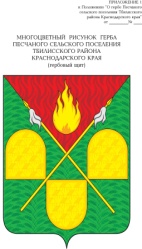 АДМИНИСТРАЦИЯ ПЕСЧАНОГО СЕЛЬСКОГО ПОСЕЛЕНИЯ ТБИЛИССКОГО РАЙОНАПОСТАНОВЛЕНИЕот  «___» ________________ года                                                                     №__х. Песчаный Об изменении адреса жилому дому и земельному участку	На основании заявления Старцевой Татьяны Архиповны  от 17 сентября             2019 года об изменении адресного номера жилому дому и земельному участку, в целях упорядочения адресного хозяйства на территории Песчаного сельского поселения Тбилисского района, руководствуясь Федеральным законом от 06 октября 2003 года № 131-ФЗ «О общих принципах организации местного самоуправления в Российской Федерации», статьей 31 устава Песчаного сельского поселения  Тбилисского района,  п о с т а н о в л я ю:	1. Изменить адресный номер жилому дому площадью 32,8 кв.м., с «Краснодарский край, Тбилисский район, х. Песчаный, ул. Степная,2» на «Краснодарский край, Тбилисский район, х. Песчаный, ул. Степная,8».	2. Изменить адресный номер земельному участку площадью 4000 кв.м., с «Краснодарский край, Тбилисский район, х. Песчаный, ул. Степная,2» на «Краснодарский край, Тбилисский район, х. Песчаный, ул. Степная,8».	3. Контроль за исполнением настоящего постановления оставляю за собой. 	4. Постановление вступает в силу со дня его подписания.Глава Песчаного сельского поселения Тбилисского района                                                                      Н.В. Палатина 